October 21, 2020Docket No. A-2020-3022398Utility Code: 1223541CERTIFIEDTHOMAS LATORRE  PRINCIPALPARAGON ADVISORS LLCPO BOX 332MADISON  CT   06443RE: Natural Gas Supplier License Application Dear Mr. LaTorre:On October 16, 2020, the Public Utility Commission accepted Paragon Advisors, LLC’s (Paragon) application for a Natural Gas Supplier license.  The application was incomplete.  In order for us to complete our analysis of your application, the Energy Industry Group requires answers to the attached question(s).  Please be advised that you are directed to forward the requested information to the Commission within 30 days of receipt of this letter.  Failure to respond may result in the application being denied.  As well, if Paragon has decided to withdraw its application, please reply notifying the Commission of such a decision.Please forward the information to the Secretary of the Commission at the address listed below.  When submitting documents, all documents requiring notary stamps must have original signatures.  Please note that some responses may be e-filed to your case, http://www.puc.pa.gov/efiling/default.aspx.   A list of document types allowed to be e-filed can be found at http://www.puc.pa.gov/efiling/DocTypes.aspx.Rosemary Chiavetta, SecretaryPennsylvania Public Utility Commission400 North StreetHarrisburg, PA 17120Your answers should be verified per 52 Pa Code § 1.36.  Accordingly, you must provide the following statement with your responses:I, ________________, hereby state that the facts above set forth are true and correct to the best of my knowledge, information and belief, and that I expect to be able to prove the same at a hearing held in this matter.  I understand that the statements herein are made subject to the penalties of 18 Pa. C.S. § 4904 (relating to unsworn falsification to authorities).The blank should be filled in with the name of the appropriate company representative, and the signature of that representative should follow the statement.In addition, to expedite completion of the application, please also e-mail the information to Lee Yalcin at lyalcin@pa.gov.  Please direct any questions to Lee Yalcin, Bureau of Technical Utility Services, at lyalcin@pa.gov (preferred) or (717) 787-6723.  							Sincerely,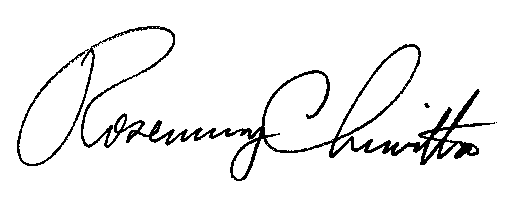 	Rosemary Chiavetta	SecretaryEnclosure Docket No.  A-2020-3022398Paragon Advisors LLC Data Requests1.	Reference Application, Section 4.d, Proposed Service Area – Applicant failed to provide a bonding letter for Philadelphia Gas Works.  Please provide the missing documentation.2.	Reference Application, Section 7.b, Financial Fitness – Applicant provided minimal documentation to demonstrate financial fitness.  Please provide financial fitness documentation that may include two recent consecutive years of income tax filings or three recent consecutive months of bank statements. 3.	Reference Application, Section 8.a, Technical Fitness – Applicant indicated that it is licensed to operate in Connecticut, Massachusetts and Maryland. Please provide copies of the licenses for these jurisdictions.4.	Reference Application, Section 11, Application and Operations Affidavits – The Affidavits submitted are missing the notary stamps.  Please resubmit the Affidavits officially stamped by a notary.5.	Reference Application, Section 12, Notarized Proofs – Applicant provided proof of publication for the Philadelphia Inquirer.  This publication is not an accepted publication per page 16, section 12 of the natural gas supplier application package found online at https://www.puc.pa.gov/documents/utility-files/354/Gas_Lic_App.pdf. To comply with section 12 of the application, please provide a notarized proof of publication for the Philadelphia Daily News. 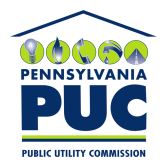 COMMONWEALTH OF PENNSYLVANIAPENNSYLVANIA PUBLIC UTILITY COMMISSION400 NORTH STREET, HARRISBURG, PA 17120IN REPLY PLEASE REFER TO OUR FILE